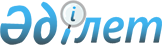 Об организации "Молодежной практики"Постановление акимата города Жанаозен от 29 декабря 2010 года № 948. Зарегистрировано Управлением юстиции города Жанаозен 31 декабря 2010 года № 11-2-152

      В соответствии со статьей 5 и подпункта 6 статьи 7 Закона Республики Казахстан от 23 января 2001 года «О занятости населения» и постановления Правительства Республики Казахстан от 6 марта 2009 года № 264 «О мерах по реализации Послания Главы Государства народу Казахстана от 6 марта 2009 года «Через кризис к обновлению и развитию» акимат города ПОСТАНОВЛЯЕТ:



      1. Государственному учреждению «Жанаозенский городской отдел занятости и социальных программ» (далее - уполномоченный орган) организовать в предприятиях и организациях «Молодежную практику» из числа безработной молодежи, окончивших начальные, средние, высшие профессиональные учебные заведения.



      2. Согласно приложению утвердить размер оплаты труда и перечень предприятий и организаций организующих молодежную практику на 2011 год.



      3. Уполномоченному органу для участия в молодежной практике провести отбор безработной молодежи закончивших учебные заведения, при отборе учитывать нижеследующие критерии:



      1) молодежь, зарегистрированная в уполномоченном органе в качестве безработных;



      2) безработная молодежь до 29 лет;



      3) наличие профессионального образования;



      4) на момент отбора отсутствие подходящей работы.



      4. Молодежная практика финансируется за счет целевых трансфертных средств из местного бюджета.



      5. Признать утратившим силу постановление акимата города от 14 декабря 2009 года № 1739 «Об организации дополнительных мер для обеспечения населения рабочими местами в рамках «Дорожной карты» (зарегистрирован в реестре нормативных правовых актов под № 11-2-123, опубликован в газете «Жанаозен» от 31 декабря 2009 года № 52 (1439).



      6. Контроль за исполнением настоящего постановления возложить на заместителя акима города К.Боранбаеву.



      7. Настоящее постановление вводится в действие по истечении десяти календарных дней после его первого официального опубликования      Аким города                             О. Сарбопеев

Приложение

к постановлению акимата города Жанаозен

от 29 декабря № 948 Размер оплаты труда и перечень предприятий и организаций организующих «Молодежной практики» на 2011 год.

 
					© 2012. РГП на ПХВ «Институт законодательства и правовой информации Республики Казахстан» Министерства юстиции Республики Казахстан
				№
Наименование организации
Всего
Орал-маныРазмер заработной платы оплачивае-мой из местного бюджета /тысяч тенге/
Срок работы
Объем работы
1Жанаозенский филиал НДП «Нур Отан» 8325000 (двадцать пять)до 6 месяцевСогласно договора2Государственное учреждение «Аппарат акима города Жанаозен» 4225000 (двадцать пять)до 6 месяцевСогласно договора3Государственное учреждение «Аппарат акима села Кызылсай» 3125000 (двадцать пять)до 6 месяцевСогласно договора4Государственное учреждение  «Аппарат акима аула Тенге» 4225000 (двадцать пять)до 6 месяцевСогласно договора5Государственное учреждение  «Городской отдел образования» 3125000 (двадцать пять)до 6 месяцевСогласно договора6Государственное учреждение «Управление комитета по правовой статистике и специального учета генеральной прокуратуры РК по Мангистауской области» 2125000 (двадцать пять)до 6 месяцевСогласно договора7Государственное учреждение  «Жанаозенский городской государственный архив»2125000 (двадцать пять)до 6 месяцев Согласно договора8Государственное учреждение  «Городское управление юстиции» 2125000 (двадцать пять)до 6 месяцевСогласно договора9Государственное учреждение  «Налоговое управление» 2125000 (двадцать пять)до 6 месяцевСогласно договора10Государственное учреждение  «Жанаозенский городской суд» 2125000 (двадцать пять)до 6 месяцевСогласно договора11Государственное учреждение  «Жанаозенский городской специализиро-

ванный административ-

ный суд» 3225000 (двадцать пять)до 6 месяцевСогласно договора12Государственное учреждение  «Городской уголовно-испол-нительный системы» по Мангистауской области 2125000 (двадцать пять)до 6 месяцевСогласно договора13Государственное коммунальное  казенное предприятие «Городской центр по выплате пенсии» 2125000 (двадцать пять)до 6 месяцевСогласно договора14Государственное учреждение  «Жанаозенский городской отдел занятости и социальных программ» 2125000 (двадцать пять)до 6 месяцевСогласно договора15Жанаозенский региальный филиал АО «Народный банк Казахстана»2125000 (двадцать пять)до 6 месяцевСогласно договора16Благотворитель-ное объединение «Жарылкау» 125000 (двадцать пять)до 6 месяцевСогласно договора17Государственное учреждение  «Центральная городская библиотека» 125000 (двадцать пять)до 6 месяцевСогласно договора18Государственное коммунальное казенное предприятие «Жанаозенский профессиональ-

ный лицей» 125000 (двадцать пять)до 6 месяцевСогласно договора19Государственное учреждение  «Центр по выдаче одноразовых талонов» 225000 (двадцать пять)до 6 месяцевСогласно договора20Товарищество с ограниченной ответствен-

ностью «Жанаозенский политехнический колледж»125000 (двадцать пять)до 6 месяцевСогласно договора21«Межрайонное управление финансовой полиции по Жанаозенскому региону» 125000 (двадцать пять)до 6 месяцевСогласно договораВсего :50
20
